Государственный стандарт СССР ГОСТ 24099-80
"Плиты декоративные на основе природного камня. Технические условия"
(утв. постановлением Госстроя СССР от 3 апреля 1980 г. N 45)Decorative facing slabs of crushed natural stone. SpecificationsВведен впервыеДата введения 1 января 1982 г. 1. Типы и основные размеры                                               2. Технические требования                                                3. Правила приемки                                                       4. Методы испытаний                                                      5. Маркировка, упаковка, транспортирование и хранение                    6. Требования безопасности                                               Приложение. Точечный   метод  определения  коэффициента  камненасыщения              декоративных плит                                           Настоящий стандарт распространяется на облицовочные декоративные плиты с мозаичной, брекчиевидной и орнаментной поверхностью, изготовляемые с использованием природного камня и неорганических или синтетических связующих и предназначаемые для наружной и внутренней облицовки элементов зданий и сооружений.Плиты на синтетических связующих не допускается применять для внутренней облицовки жилых домов, детских дошкольных учреждений, учебных заведений, лечебно-профилактических учреждений, санаториев и учреждений отдыха, закрытых спортивных учреждений и служебных помещений с постоянным пребыванием людей.(Измененная редакция, Изм. N 2).1. Типы и основные размеры1.1. В зависимости от способа изготовления плиты подразделяют на три типа:I - прессованные или формованные;II - пиленые из искусственно отформованных блоков;III - склеенные из кусков камня правильной или произвольной формы либо с песчано-щебеночным декоративным слоем.1.2. Лицевая поверхность плит должна быть для I типа - мозаичной (М), брекчиевидной (Б) или орнаментной (0), II типа - мозаичной или брекчиевидной, III типа - мозаичной, брекчиевидной орнаментной или со сплошным песчано-щебеночным декоративным слоем (С).Мозаичную лицевую поверхность получают с использованием декоративного щебня из природного камня; брекчиевидную лицевую поверхность получают из кусков природного камня произвольной формы или из смеси кусков природного камня произвольной формы и декоративного щебня; орнаментную лицевую поверхность получают из природного камня правильной формы; лицевую поверхность плит с песчано-щебеночным декоративным слоем получают путем образования сплошного слоя из декоративного щебня и песка, покрытых прозрачным синтетическим связующим.1.1, 1.2. (Измененная редакция, Изм. N 1).1.3. Плиты I и III типов изготавливают однослойными или двухслойными. Плиты I типа изготавливают неармированными или армированными.1.4. Плиты изготавливают прямоугольной формы размерами, указанными в табл. 1.Таблица 1┌─────────────┬─────────────────────────────────────────────────────────┐│    Tип плиты│                       Размер, мм                        ││             ├────────────────┬────────────────┬───────────────────────┤│             │     Длина      │     Ширина     │         Толщина       │├─────────────┼────────────────┼────────────────┼───────────────────────┤│      I      │От 200 до 800   │От 200 до 600   │10, 15; 20; 25; 28; 30;││             │                │                │ 35; 40                │├─────────────┼────────────────┼────────────────┼───────────────────────┤│      II     │От 200 до 1500  │От 200 до 1200  │10; 15; 20; 25; 30; 35;││             │                │                │40                     │├─────────────┼────────────────┼────────────────┼───────────────────────┤│     III     │От 200 до 600   │От 200 до 600   │10; 15; 20; 25; 30; 40 │└─────────────┴────────────────┴────────────────┴───────────────────────┘Примечания:1. Размеры плит по длине и ширине должны быть кратными 50 мм.2. Размеры и форма плит должны быть согласованы заказчиком с предприятием-изготовителем при заключении договора на поставку.3. Плиты другой формы в плане допускается изготавливать по индивидуальному заказу.4. Допускается производство брекчиевидных формованных плит толщиной до 60 мм, если в качестве кусков природного камня используют отходы от производства плит или архитектурно-строительных изделий толщиной до 40 мм.(Измененная редакция, Изм. N 1).1.5. Плиты обозначают марками в соответствии с нижеприведенной схемой.Схема обозначения марокX    X    X    X│    │    │    │└────┼────┼────┼──── Тип плиты (I, II или III)     └────┼────┼──── Вид лицевой поверхности (М, Б, О или С)          └────┼──── Габаритные размеры   (длина) и ширина в сантиметрах,               │     толщина в миллиметрах)               └──── Обозначение настоящего стандартаПример условного обозначения декоративной плиты из природного камня I типа с мозаичной лицевой поверхностью, длиной и шириной 500 мм, толщиной 30 мм:IM 50.50.30-ГОСТ 24099-802. Технические требования2.1. Облицовочные декоративные плиты с мозаичной, брекчевидной и орнаментной поверхностью следует изготовлять в соответствии с требованиями настоящего стандарта по технологическим регламентам, утвержденным в установленном порядке. Технологический регламент на изготовление плит на синтетических связующих должен быть согласован с минздравами союзных республик или территориальными органами государственного санитарного надзора. По цветовой гамме и рисунку орнаментные плиты должны соответствовать чертежам, согласованным с заказчиком, а мозаичные и брекчевидные - образцам данного предприятия.(Измененная редакция, Изм. N 2).2.2. Физико-механические показатели горных пород, используемых при изготовлении плит, должны соответствовать требованиям ГОСТ 9479-84.2.3. Материалы, используемые для изготовления плит.2.3.1. Для изготовления плит I и II типов на цементном вяжущем используют следующие материалы:портландцемент по ГОСТ 10178-85;портландцемент белый по ГОСТ 965-89;портландцемент цветной по ГОСТ 15825-80;щебень и песок декоративные по ГОСТ 22856-89;песок (для подстилающего слоя двухслойных плит) по ГОСТ 8736-85;отходы от производства облицовочных плит из природного камня и добычи блоков;вода по ГОСТ 23732-79;дробленые плотные карбонатные породы с зернами размером менее 0,14 мм.Допускается добавка цветостойких и щелочеустойчивых пигментов к вяжущему, не снижающих физико-механических показателей плит, а также использование по согласованию изготовителя с потребителем других видов цемента.2.3.2. Для изготовления плит III типа на синтетическом связующем используют следующие материалы:в качестве вяжущего - смолы эпоксидно-диановые по ГОСТ 10587-84 и смолы ПН по ОСТ 6.05.431-78, а также соответствующие им компоненты клеящего состава;отходы от производства плит из природного камня и плит из искусственных блоков;щебень и песок декоративные по ГОСТ 22856-77.Допускается применение других смол и наполнителей, не снижающих декоративность, долговечность и физико-механические свойства плит и отвечающих санитарно-гигиеническим требованиям.2.4. Коэффициент камненасыщения, характеризуемый отношением площади, занимаемой природным камнем (размером 3 мм и выше), к общей площади лицевой поверхности плиты, должен быть не менее величин, указанных в табл. 2.Таблица 2┌─────────────────────────────────┬─────────────────────────────────────┐│           Тип плиты             │     Коэффициент камненасыщения,     ││                                 │          не менее, для плит         │├─────────────────────────────────┼─────────────────────────────────────┤│              I:                 │                                     ││прессованные                     │                0,60                 │├─────────────────────────────────┼─────────────────────────────────────┤│формованные                      │                0,50                 │├─────────────────────────────────┼─────────────────────────────────────┤│              II                 │                0,60                 │├─────────────────────────────────┼─────────────────────────────────────┤│              III:               │                                     ││орнаментные                      │                0,90                 │├─────────────────────────────────┼─────────────────────────────────────┤│орнаментные   при   использовании│                0,55                 ││отходов от производства  плит  из│                                     ││искусственных блоков             │                                     │├─────────────────────────────────┼─────────────────────────────────────┤│брекчиевидные                    │                0,70                 │├─────────────────────────────────┼─────────────────────────────────────┤│брекчиевидные   при использовании│                0,45                 ││отходов от    производства   плит│                                     ││из искусственных блоков          │                                     │└─────────────────────────────────┴─────────────────────────────────────┘Примечание. Коэффициент камненасыщения для плит с песчано-щебеночным декоративным слоем на синтетическом связующем не определяют.2.3.1; 2.3.2; 2.4 (Измененная редакция, Изм. N 1).2.5. Физико-механические показатели материала плит должны соответствовать следующим требованиям.     Прочность при сжатии, МПа (кгс/см2), не менее:     бетона для формованных плит I типа ........................ 20 (200)     бетона для плит II типа ................................... 30 (300)     бетона или раствора подстилающего слоя для двухслойных плит 15 (150)     Прочность на растяжение при  изгибе  плит,  МПа  (кгс/см2),     не менее ..................................................  3  (30)     Водопоглощение по массе, %, не более ......................  8     Истираемость плит для полов, г/см2, не более ..............  2,2     Морозостойкость плит для наружной облицовки, цикл, не менее   Мрз 50(Измененная редакция, Изм. N 1, 2).2.6. Плиты должны иметь ровную лицевую поверхность без трещин, выпуклостей, сколов и инородных включений.2.7. Фактура лицевой поверхности плит должна быть полированной, лощеной, шлифованной или пиленой по ГОСТ 9480-89.2.8. Отклонения размеров плит и качества лицевой поверхности от нормативных не должны превышать величин, указанных в табл. 3.Таблица 3┌──────────────────────────────────┬────────────────────────────────────┐│       Наименование показателя    │               Значение             │├──────────────────────────────────┼────────────────────────────────────┤│По длине, ширине, мм              │                 +-3                │├──────────────────────────────────┼────────────────────────────────────┤│По толщине, мм                    │                 +-3                │├──────────────────────────────────┼────────────────────────────────────┤│Сколы на ребрах  лицевой грани  на│                                    ││1 м периметра:                    │                                    ││ количество, шт.                  │                   3                ││ длина скола по ребру, мм         │                   3                │├──────────────────────────────────┼────────────────────────────────────┤│Отклонение от прямого угла смежных│                                    ││граней на I м длины, мм           │                 +-3                │├──────────────────────────────────┼────────────────────────────────────┤│Отклонение   от  плоскостности  на│                                    ││1 м длины, мм                     │                 +-2                │├──────────────────────────────────┼────────────────────────────────────┤│Отбитые углы:                     │                                    ││ количество, шт.                  │                   2                ││ длина по ребру, мм               │                   5                │├──────────────────────────────────┼────────────────────────────────────┤│Ширина   шва   между    отдельными│                                    ││элементами  орнамента   в   плитах│                                    ││III типа, мм                      │                   2                │├──────────────────────────────────┼────────────────────────────────────┤│Раковины  и  каверны  в  природном│                                    ││камне    (туфе,    травертине    и│                                    ││ракушечнике), длина, мм           │                  50                │├──────────────────────────────────┼────────────────────────────────────┤│Раковины  в  связующем  материале,│                                    ││диаметр, мм:                      │                                    ││ в плитах I и III типов           │                   3                ││ в плитах II типа                 │                   5                │└──────────────────────────────────┴────────────────────────────────────┘ (Измененная редакция, Изм. 1, 2).2.9. Плиты должны быть очищены от загрязнений.2.10. Плиты декоративные на синтетических связующих не должны выделять вредные вещества в атмосферный воздух и в воздушную среду зданий и сооружений выше предельно допустимых концентраций (ПДК), утвержденных Минздравом СССР.(Введен дополнительно, Изм. N 2).3. Правила приемки3.1. Приемку плит производят партиями. В состав партии входят однотипные изделия, изготовленные из материалов одного вида и качества и по одной технологии. Размер партии устанавливают соглашением сторон.(Измененная редакция, Изм. N 1).3.2. Размеры, качество лицевой поверхности и фактуры проверяют на плитах, отбираемых от каждой партии в количестве, указанном в табл. 4.Таблица 4┌──────────────────────┬─────────────┬──────────────────┬───────────────┐│Объем партии плит, шт.│    Объем    │ Приемочное число │  Браковочное  ││                      │   выборки,  │                  │     число     ││                      │   плит, шт. │                  │               │├──────────────────────┼─────────────┼──────────────────┼───────────────┤│До 90                 │       8     │        2         │        3      │├──────────────────────┼─────────────┼──────────────────┼───────────────┤│91-280                │      13     │        3         │        4      │├──────────────────────┼─────────────┼──────────────────┼───────────────┤│281-500               │      20     │        5         │        6      │├──────────────────────┼─────────────┼──────────────────┼───────────────┤│501-1200              │      32     │        7         │        8      │├──────────────────────┼─────────────┼──────────────────┼───────────────┤│1201-3200             │      50     │       10         │       11      │├──────────────────────┼─────────────┼──────────────────┼───────────────┤│3201-10000            │      80     │       14         │       15      │├──────────────────────┼─────────────┼──────────────────┼───────────────┤│Св. 10000             │     125     │       21         │       22      │└──────────────────────┴─────────────┴──────────────────┴───────────────┘3.3. Плиту следует считать дефектной, если она не удовлетворяет одному из требований настоящего стандарта.3.4. Партию плит принимают, если количество дефектных плит в выборке меньше или равно приемочному числу, и не принимают, если количество дефектных плит больше или равно браковочному числу.3.5. Приемку плит из партии, не принятой в результате выборочного контроля, следует производить поштучно. При этом следует контролировать соблюдение только тех требований, по которым партия не была принята.3.6. Прочность на сжатие бетона лицевого слоя, раствора или бетона подстилающего слоя определяют еженедельно и при изменении исходных материалов.3.7. Прочность на растяжение при изгибе плит определяют ежемесячно и при изменении исходных материалов. Для испытаний отбирают по 4 плиты.3.8. Истираемость плит для полов и морозостойкость плит для наружной облицовки определяют не реже одного раза в год, а также при изменении технологии их производства или исходных материалов. Для испытания на морозостойкость отбирают по 3 плиты.3.9. Водопоглощение плит и коэффициент камненасыщения определяют ежеквартально и при изменении исходных материалов. Для испытания отбирают по 3 плиты.3.6-3.9. (Измененная редакция, Изм. N 1).З.10. Потребитель имеет право проводить контрольную проверку качества плит в порядке, установленном настоящим стандартом.3.11. Количество вредных веществ, выделяющихся из плит на синтетических связующих, определяют не реже одного раза в год, а также каждый раз при изменении вида применяемого синтетического связующего.(Введен дополнительно, Изм. N 2).4. Методы испытаний4.1. Внешний вид плит оценивают путем осмотра и сравнения с чертежами и образцами предприятия.4.2. Размеры плит, сколы на ребрах, углах, размеры раковин и каверн проверяют металлическими линейками или рулетками и угольниками по ГОСТ 427-75, ГОСТ 7502-89, ГОСТ 3749-77.Взамен ГОСТ 7502-89 постановлением Госстандарта РФ от 27 июля 1999 г. N 220-ст с 1 июля 2000 г. введен в действие ГОСТ 7502-984.3. Отклонение от прямого угла двух смежных (боковых) граней и лицевой поверхности определяют по ГОСТ 9480-77.4.4. Определение площади, занятой природным камнем, для расчета коэффициента камненасыщения производят с помощью точечного метода, данного в обязательном приложении. Для определения указанной площади у брекчиевидных плит допускается использование планиметра. Для испытания отбирают по 3 плиты.(Измененная редакция, Изм. N 1).4.5. Прочность бетона на сжатие формованных плит I и II типов, а также бетона или раствора подстилающего слоя определяют по ГОСТ 10180-90. Допускается определять прочность бетона плит неразрушающими методами, предусмотренными действующими стандартами на методы испытаний бетонов.4.6. (Исключен, Изм. N 1).4.7. Прочность на растяжение при изгибе плит определяют непосредственно на плитах по ГОСТ 17608-91.(Измененная редакция, Изм. N 1).4.8. Истираемость плит определяют путем испытания по ГОСТ 13087-81.Образцы размерами 7,0 х 7,0 х 7,0 см выпиливают из пакета, полученного путем склеивания отдельных плит связующим или клеем, используемым при изготовлении плит.Потерю в массе при испытании на истираемость И в г/см2 определяют по формуле                                  m_1 - m_2                             И = ───────────,                                      F     где     m_1 - масса образца до испытания, г;     m_2 - масса образца после испытания, г;     F - площадь истираемой поверхности, см2.4.9. Водопоглощение плит определяют по ГОСТ 7025-91.4.10. Морозостойкость плит определяют по ГОСТ 10060-87 пли ГОСТ 7025-91.(Измененная редакция, Изм. N 1).4.11. Качество фактуры лицевой поверхности плит оценивают осмотром с применением в необходимых случаях измерительного инструмента.4.12. Физико-механические показатели горных пород, используемых при изготовлении плит, устанавливают по паспорту, выдаваемому предприятием (карьером)-поставщиком.4.13. Количества вредных химических веществ, выделяющихся из плит на синтетических связующих, определяют в специализированных лабораториях по методикам, утвержденным Минздравом СССР.(Введен дополнительно, Изм, N 2),5. Маркировка, упаковка, транспортирование и хранение5.1. На таре для транспортирования плит наносят парафиновым карандашом или несмываемой краской:товарный знак предприятия-изготовителя;штамп ОТК;обозначение настоящего стандарта.При использовании оборотной тары допускается применять ярлыки с указанными данными, приклеиваемые водостойким клеем в верхнем углу тары.5.2. (Исключен, Изм. N 2).5.3. Каждая партия плит должна сопровождаться установленной формы документом, в котором указывают:а) наименование министерства или ведомства, в систему которого входит предприятие-изготовитель;б) наименование и адрес предприятия-изготовителя;в) номер и дату составления документа;г) марку, количество и область применения плит;д) обозначение настоящего стандарта;е) сведения о количестве выделяемых вредных веществ из плит на синтетических связующих.Плиты должны перевозиться в прочной таре, приспособленной для механизированной погрузки и выгрузки. Плиты должны быть установлены в вертикальном положении попарно лицевыми поверхностями друг к другу с прокладкой между ними бумаги либо деревянных прокладок и закреплены клиньями. Плиты должны быть рассортированы по типам, размерам, фактуре и уложены в тару не более чем в два ряда по высоте.По согласованию с потребителем допускается перевозка автомобильным транспортом прессованных плит в многооборотной таре в горизонтальном положении без прокладок между ними.(Измененная редакция, Изм. N 1, 2).5.4. При хранении в складах без тары плиты должны быть установлены на деревянные прокладки в вертикальном положении лицевыми поверхностями друг к другу не более чем в два ряда по высоте.Плиты должны храниться рассортированными по типам, размерам и фактуре.5.5. Плиты хранят на складах с предохранением от повреждений и увлажнения.(Измененная редакция, Изм. N 1).6. Требования безопасности6.1. Содержание вредных веществ, выбрасываемых в воздух рабочей зоны при изготовлении плит на синтетических связующих, не должно превышать установленных ПДК и должно определяться в соответствии с методиками, утвержденными Минздравом СССР.(Измененная редакция, Изм. N 2).Разд. 7. (Исключен, Изм. N 1).ПриложениеОбязательноеТочечный метод определения коэффициента камненасыщения декоративных плитНа поверхность проверяемой плиты наносится от 1 до 5 квадратов размером 10 х 10 см. Количество квадратов определяют в зависимости от размеров плит:1 квадрат - для плит размером 200 х 200; 200 х 300; 300 х 300 мм;2 квадрата - для плит размером 300 х 400; 400 х 400; 400 х 500 мм;5 квадратов - для плит больших размеров.В случае неравномерного размещения природного камня на поверхности плиты количество квадратов вместо 1-2 может быть 3.Схемы размещения квадратов даны на черт. 1-4.Один квадрат располагают в центре плиты (черт. 1).Два квадрата располагают в противоположных углах плиты на расстоянии 10 мм по диагонали от вершины угла (черт. 2).Три квадрата располагают следующим образом: один - в центре плиты и два - в противоположных углах плиты на расстоянии 10 мм по диагонали от вершины угла (черт. 3).Пять квадратов располагают следующим образом: один - в центре плиты и четыре - в углах плиты на расстоянии 10 мм по диагонали от вершины угла (черт. 4).Квадраты расчерчивают горизонтальными и вертикальными параллельными линиями с интервалом 10 мм.Далее устанавливают количество точек пересечения линий, которые попадают на зерна природного камня (Т_к). Точки, попавшие на границу зерен, не учитывают.Коэффициент камненасыщения квадрата K_k в долях единицы вычисляют по формуле                                     T_k                              K_k = ─────,                                      81     где     Тk - количество точек пересечения линий внутри квадрата, попавших на          зерна природного камня.Коэффициент камненасыщения плиты определяют как среднее арифметическое значение коэффициентов камненасыщения всех квадратов.Схемы размещения квадратов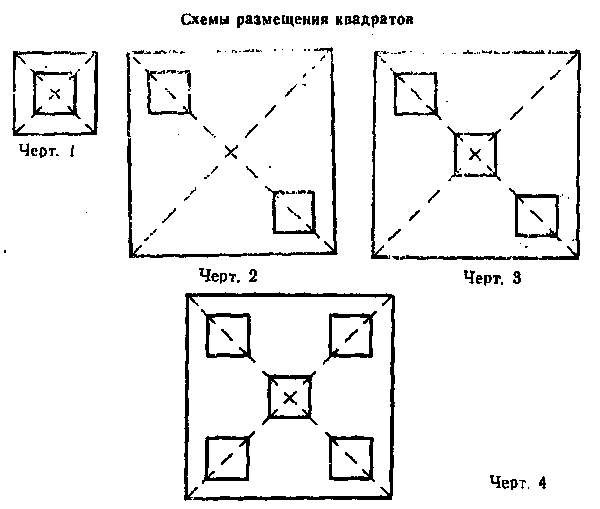 "Схемы размещения квадратов"(Введен дополнительно, Изм. N 1).